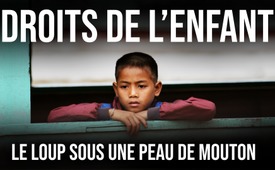 Démasquer de façon minutieuse l’attention artificiellement attisée autour des droits de l’enfant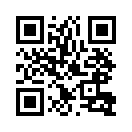 Chaque année, des institutions étatiques et supranationales attirent l'attention sur les droits de l'enfant en organisant des journées d'action dans les écoles, les villes et les communes avec des bannières, des drapeaux et des banderoles.
S'agit-il vraiment de protéger et de prendre soin des enfants ou plutôt d'attirer l'attention de manière artificielle afin de détourner l'attention d'autres intérêts ?Le 20 novembre a eu lieu   la journée internationale des droits de l'enfant, qui a également été confirmée par l'Allemagne il y a 30 ans.
L'ensemble des droits de l'enfant s'applique à tous les enfants dans le monde, quel que soit l'endroit où ils vivent, la couleur de leur peau ou leur religion, et qu'il s'agisse d'une fille ou d'un garçon. Car tous les enfants ont une chose en commun : ils ont besoin d'une protection et d'une attention particulières pour se développer sainement et s'épanouir pleinement. Cette année encore, le 20 novembre est une journée d'action importante, célébrée sur tous les continents avec la couleur bleue.
Mais qu'en est-il réellement de la protection et de la sollicitude des institutions étatiques et supranationales à l'égard des enfants dans le monde ? 
Vous trouverez ci-dessous quelques extraits d'émissions de Kla.TV qui démasquent minutieusement l’attention artificiellement attisée autour des droits de l’enfant.

Article 17 : Le droit des enfants à accéder aux médias de masse
Il est prouvé que la consommation précoce, libre et illimitée de médias nuit aux enfants. Pourtant, elle est promue par l'État. Pourquoi ?

https://www.kla.tv/Pornografie/13074
Les dirigeants de l'industrie technologique interdisent les smartphones à leurs enfants. Si les dirigeants des géants du numérique comme Google, eBay, Apple et Yahoo repoussent l'utilisation des smartphones, cela ne devrait-il pas nous faire réfléchir ?

www.kla.tv/Digitalisation/16866
Si entre 0 et 4 ans les enfants sont privés d’activités variées, certaines structures cérébrales ne sont pas construites ou mal construites. Réfléchir, apprendre, agir et planifier sont donc des activités qui ne peuvent être développées tout au long de la vie.

www.kla.tv/Digitalisation/16863
La Prof. Gertraud Teuchert-Noodt, neurobiologiste, met en garde contre les séquelles graves lorsque les technologies telles que la tablette, le téléphone portable, etc. sont utilisées de façon précoce ou excessive. Selon ses recherches, les médias numériques ont le même effet qu’une drogue sur le cerveau en développement, car ils le stimulent à outrance. Ainsi, la maturation du cerveau est bloquée, ce qui entrave gravement le développement de l’intelligence.

www.kla.tv/Ecole/16723
Le Pr M.Spitzer dit : « Il n'y a aucune donnée qui montre que quelqu'un devient plus intelligent sur les ordinateurs. »
« Plus la structure cérébrale se construit dans la petite enfance, plus longue est la descente vers une démence perceptible, qui depuis quelques années commence de plus en plus tôt. » C’est pourquoi le professeur Spitzer met en garde contre l’utilisation des médias numériques pour l’apprentissage dès la maternelle et l’école primaire ; car de vastes zones du cerveau restent inutilisées, le niveau d’apprentissage se limitant à glisser avec les doigts sur l’écran et à taper. Il appelle le résultat la « démence numérique ».

Article 24 : Le droit des enfants au meilleur état de santé possible
Si la santé des enfants est gravement affectée par les rayonnements de la téléphonie mobile, où est le droit à la protection maximale de la santé ?

www.kla.tv/5G-TelephonieMobile/15411
« Je m'appelle Dr Angie Colbeck. J'ai évalué les études sur les effets des ondes électromagnétiques sur notre santé, et il y a maintenant des milliers d'études qui prouvent les dommages causés par les ondes électromagnétiques sur la santé. Cancer, problèmes respiratoires, dommages à l'ADN, effondrement de l'ADN, perte de mémoire... Vertiges, anxiété, aliénation mentale, maux de tête, saignements de nez... »

https://www.kla.tv/Schule/12745
Le rapport « Effets biologiques et pathologiques du rayonnement de 2,45 GHz sur les cellules, la cognition et le comportement » présenté par Wilke en 2018 s’appuie sur plus de 100 études. Les effets négatifs sur l'apprentissage, l'attention et le comportement seraient si graves qu'il faudrait renoncer à l’utilisation du Wifi à tous les âges.

https://www.kla.tv/15441
Dr Barrie Trower : « Ainsi, tous les enfants exposés aux micro-ondes pourraient avoir une barrière hémato-encéphalique inefficace - selon le degré d'exposition aux micro-ondes - une barrière hémato-encéphalique inefficace. Et c'est l'une des raisons pour lesquelles le développement du cerveau des nouveau-nés est altéré... Et c'est l'une des raisons pour lesquelles je pense qu'il y a une proportion phénoménale d'enfants qui naissent avec un TDAH et d'autres maladies neurologiques... »

www.kla.tv/Smarthome-fr/11037
« Ainsi quand dès leur plus jeune âge les bébés sont exposés en permanence à ce rayonnement agressif via les couches, les biberons, les chaussettes à puce « intelligents » associés en plus au Wifi et au smartphone, ça ne promet rien de bon pour leur croissance. L’irradiation précoce et à long terme des enfants peut mener selon le spécialiste Ulrich Weiner à des perturbations du développement, à des arrêts de croissance, à des lésions nerveuses et à des cancers. Ainsi ce qu’on appelle les auxiliaires « intelligents » se révèlent être de vrais tueurs « intelligents » ».

Article 29 : Le droit à une éducation qui favorise le plein épanouissement de la personnalité, des dons et des aptitudes mentales et physiques de l'enfant. 
Si presque tous les enfants naissent surdoués, mais qu'ils ne sont plus que 2% à l'issue de leur scolarité, quel impact ce droit à l'éducation a-t-il encore ?  
Source : https://www.kla.tv/18555

https://www.kla.tv/15613 
Les experts tirent la sonnette d'alarme, car les enfants sont placés de plus en plus tôt et longtemps dans des institutions publiques et y passent presque les 18 premières années de leur vie. Les spécialistes, comme le psychiatre allemand Michael Winterhoff, parlent d'un nombre inquiétant de jeunes qui, après cette période, ne sont ni prêts à suivre une formation ni aptes à travailler et se trouvent à un niveau émotionnel et social de petits enfants.

https://www.kla.tv/14688
Wolfgang Bergmann, pédopsychiatre : « Il y a des institutions de recherche entières qui vivent de cela, et aussi des départements politiques entiers qui propagent qu’un enfant est mieux gardé dans une institution publique qu'avec son père et sa mère [...] Tout cela est faux, c'est un mensonge pur et simple. [...] »

https://www.kla.tv/Schule/16043
Michael Hüter, historien et chercheur en science de l’enfance : « Si je sépare trop longtemps les enfants de leur famille et du public, j'obtiens des personnes à l'estime de soi instable, des personnes facilement réceptives aux idéologies... »

https://www.kla.tv/16169 
Michael Hüter, historien et chercheur en science de l'enfance :  
« Si on tenait compte des connaissances scientifiques issues de la neurobiologie, de la psychologie, de l'anthropologie, de la sociologie, de l'ensemble des recherches sur l'enfance dont nous disposons actuellement, et si on les prenait au sérieux, il faudrait en fait fermer immédiatement toutes les crèches, et accessoirement, avec certitude, 60 à 70 % de nos écoles. » [...]
40 % des enfants vont à l'école en ayant peur, 80 % des enfants ont déjà une estime de soi dégradée après l'école primaire, un pédagogue sur deux ainsi que des parents sont confrontés à un burnout psychique, ici en Allemagne et aussi ailleurs. [...] Un enfant sur quatre a besoin d'une thérapie quelconque. Les troubles psychiques, le TDAH, l'autisme et les troubles psychiques graves en général augmentent à un rythme incroyablement rapide.

Article 6 : Le droit inné à la vie
Lorsque des États autorisent l'avortement jusqu'à la naissance ou même pendant l'accouchement, où sont les protestations véhémentes de l'UNESCO et d'autres organisations de défense des droits de l'enfant ?

www.kla.tv/23680
Dr. Bodo Schiffmann : « Nous sommes le jeudi 28 juillet 2022 et il est question de Jacinda Ardern, la Première ministre d'Australie. Celle-ci a fait passer une loi qui permet de tuer des bébés jusqu'à la naissance ou même pendant le processus de naissance pour n'importe quelle raison [...] »
  
www.kla.tv/Avortement/19510
En Allemagne, le 4 mars 2021, une motion a été introduite au Bundestag pour « garantir le droit à l'autodétermination physique et sexuelle » afin de permettre aux femmes enceintes de prendre la décision autodéterminée d'avorter leur enfant à naître jusqu'à peu avant la naissance…
La politicienne et avocate allemande Beatrix von Storch s’exprime sans équivoque en ces termes : « Avorter un enfant au cours du neuvième mois, 5 minutes avant la naissance, c’est un meurtre. »

Article 17 : Protection contre les informations préjudiciables
L'information sexuelle précoce à l'école et à la crèche est préjudiciable aux enfants, comme le prouvent de nombreuses études et experts. Pourtant, elle est mise en œuvre. Alors à qui sert ce droit des enfants ?

https://www.kla.tv/10141 
Que la sexualisation précoce soit le « modèle des pédophiles » par excellence, c'est ce qu'a expliqué le psychiatre et psychothérapeute viennois Raphael Bonelli : les abus sexuels contre les mineurs commenceraient toujours « par le fait que la personne qui commet l'acte encourage d'abord l'enfant concerné à s'éduquer et éveille en lui un intérêt extraordinaire pour la sexualité, qui n'est pas adapté à son âge. »

 www.kla.tv/pornographie/13917  
Selon Annie Reithmann, professeur et directrice du lycée IPECOM à Paris, le comportement sexuel de plus en plus agressif des jeunes serait notamment dû à la publicité pornographique sur Internet. Les enfants sont automatiquement exposés à cette publicité et ne peuvent pas y échapper. Si on n'intervient pas massivement pour protéger les enfants du monde entier de la pornographie sur Internet, le nombre d'agresseurs sexuels continuera à augmenter de manière dramatique.
Depuis des années les médias et de nombreux dirigeants politiques savent que l'éducation sexuelle moderne est basée sur des racines pédophiles.

www.kla.tv/21205
Une autre tentative visant à établir la pornographie vient justement de l'UNICEF, le Fonds des Nations Unies pour l'Enfance. Sur leur site officiel, ils ont demandé aux États membres de ne pas empêcher les enfants d'accéder à des "matériels d'éducation sexuelle“ importants par l’imposition d‘une limite d'âge. Cela violerait finalement les droits de l'enfant, selon l'argumentation dévastatrice de l'UNICEF.

Article 19 : Protection contre la violence et les mauvais traitements
Article 34 : Protection contre les abus sexuels 
Article 35 : Mesures contre l'enlèvement et la traite des enfants
Article 37 : Interdiction de la torture
Si les enfants sont malgré tout traités comme des objets, abusés et torturés dans le monde entier, dans quelle mesure les institutions étatiques et supranationales sont-elles impliquées ?

www.kla.tv/23200
« Aujourd‘hui, on peut commander des enfants sur mesure sur le marché mondial comme une voiture de fabrication spéciale ; c‘est devenu un commerce qui se chiffre en milliards. C'est ainsi que le décrit Birgit Kelle, écrivain et journaliste indépendante. »

www.kla.tv/22458
Birgit Kelle, journaliste indépendante et auteur de livres :
« La maternité de substitution est un trafic d'êtres humains », ajoute-t-elle en guise d'avertissement. « Tout ce qui vient ensuite, ce sont des dommages collatéraux, qui surviennent justement lorsqu'on commence à échanger des enfants comme des objets sur le marché mondial. »

www.kla.tv/Pornographie/24016
« Voici Janett Seemann, d'Allemagne, qui a fait des recherches sur les enfants disparus. Elle travaille en collaboration avec le militant français Stan Maillaud. En 2008 déjà, elle a adressé un message vidéo au pape Benoît et un deuxième message vidéo à la chancelière de l'époque, Angela Merkel, dans lequel elle soulignait que d'innombrables enfants disparaissaient en Europe. Elle dit qu’ils sont vendus, abusés, torturés et tués par un vaste réseau pédocriminel. Seemann et Maillaud ont publié un document sur la manière dont les réseaux pédophiles, les organisations de protection de l'enfance, la police, la justice et la politique collaborent. Ils sont arrivés à la conclusion scandaleuse que la justice et la politique protègent les réseaux d'agresseurs d'enfants ! »

www.kla.tv/24016
L'abus d'enfants dans le cadre de rituels sataniques s'étend comme une toile d'araignée sur le monde entier. Des personnes occupant des postes élevés et très élevés y sont impliquées : politiciens, fonctionnaires, banquiers, hommes d'affaires, avocats, juges, médecins, éditeurs et journalistes - tous ceux qui ont le pouvoir de dissimuler ces crimes contre l'humanité.

www.kla.tv/13982
C'est à peine croyable et ce n'est pas du tout rapporté ici en Allemagne : Peter Newell, représentant principal de l'Organisation des Nations Unies pour les droits de l'enfant et militant de premier plan pour les droits de l'enfant à l'UNICEF, a été condamné dans cinq affaires de viols et d'abus d'enfants....
En 2017 déjà, il a été révélé qu'en Haïti, environ 60 000 enfants ont été victimes de viols commis par des employés de l'ONU...
En 2017, l'agence de presse Associated Press confirmait que le personnel des Nations Unies avait été associé à quelque 2 000 agressions sexuelles sur mineurs au cours des 12 dernières années. Les « médias dominants » se sont tus et les gouvernements n'ont manifestement pas pris de mesures.


En résumé, on ne peut que penser à l'image du loup qui se camoufle sous une peau de mouton pour s'attaquer aux brebis sans défense. Il en va de même ici : Grâce aux recherches menées depuis de nombreuses années par Kla.TV, on comprend que l'attention artificiellement attisée autour des droits de l'enfant se révèle être une diversion - quasiment une fourrure de mouton avec laquelle se camouflent des responsables extrêmement dangereux.
Il est donc absolument crucial pour la préservation de notre société que les crimes soient mis au jour de manière approfondie et que les responsables soient amenés à rendre des comptes. Vous aussi, aidez-nous ! Diffusez les émissions de Kla.TV ! Pour l'avenir des enfants - ils nous en seront reconnaissants !de Team D1Sources:Kinderrechtskonvention:    
https://www.unicef.de/informieren/ueber-uns/fuer-kinderrechte/un-kinderrechtskonvention

UNICEF-Der internationale Tag der Kinderrechte
https://www.unicef.de/mitmachen/tag-der-kinderrechte

Unterschriftenaktion gegen UNICEF
www.c-fam.org/protest-unicefs-pro-porn-report-on-kids/

UNICEF bezweifelt, dass Pornos für Kinder schädlich seien 
www.familien-schutz.de/2021/06/08/kinderhilfswerk-auf-abwegen-unicef-glaubt-pornos-machen-kinder-gluecklich/

Missbrauch von Kindern durch Vertreter von Kinderrechtsorganisationen:
https://connectiv.events/connectiv/
https://www.youtube.com/watch?v=tK_E4WEDv04&feature=youtu.be
https://www.bbc.com/news/uk-43075546
https://www.dailymail.co.uk/news/article-5399247/UNICEF-kids-rights-campaigner-jailed-rape-boy-13.htmlCela pourrait aussi vous intéresser:#ONU - Arrière-plans et faits sur l'ONU - www.kla.tv/ONU

#CommentairesMediatiques - Commentaires médiatiques - www.kla.tv/CommentairesMediatiques

#FormationEducation - Formation Education - www.kla.tv/FormationEducation

#DroitsDesEnfants - Droits des enfants - www.kla.tv/DroitsDesEnfants

#UNICEF-fr - UNICEF - www.kla.tv/UNICEF-frKla.TV – Des nouvelles alternatives... libres – indépendantes – non censurées...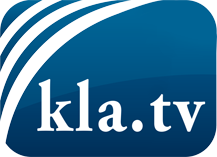 ce que les médias ne devraient pas dissimuler...peu entendu, du peuple pour le peuple...des informations régulières sur www.kla.tv/frÇa vaut la peine de rester avec nous! Vous pouvez vous abonner gratuitement à notre newsletter: www.kla.tv/abo-frAvis de sécurité:Les contre voix sont malheureusement de plus en plus censurées et réprimées. Tant que nous ne nous orientons pas en fonction des intérêts et des idéologies de la système presse, nous devons toujours nous attendre à ce que des prétextes soient recherchés pour bloquer ou supprimer Kla.TV.Alors mettez-vous dès aujourd’hui en réseau en dehors d’internet!
Cliquez ici: www.kla.tv/vernetzung&lang=frLicence:    Licence Creative Commons avec attribution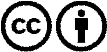 Il est permis de diffuser et d’utiliser notre matériel avec l’attribution! Toutefois, le matériel ne peut pas être utilisé hors contexte.
Cependant pour les institutions financées avec la redevance audio-visuelle, ceci n’est autorisé qu’avec notre accord. Des infractions peuvent entraîner des poursuites.